                                      KNJIŽNICE GRADA ZAGREBA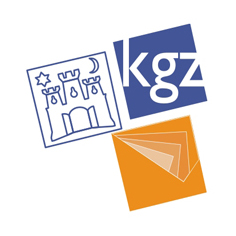                                       Starčevićev trg 6, 10 000 Zagreb
                                      Tel. 4694-300, fax. 4572-089                                       E-mail: kgz@kgz.hrBroj:  453/113/1
Zagreb, 21.06.2024.OBAVIJEST O TESTIRANJU KANDIDATA/KINJA ZA RADNO MJESTO KNJIŽNIČRSKI/KA TEHNIČAR/KA (SSS)Kandidati čije su prijave pravodobne i potpune i koji ispunjavaju formalne uvjete za radno mjesto KNJIŽNIČARSKI/KA TEHNIČAR/KA  sukladno javnom natječaju objavljenom na web stranici i u Biltenu Zavoda za zapošljavanje, broj: 86 od 06.05.2024. godine, te na web stranici i oglasnoj ploči Knjižnica grada Zagreba biti će pozvani na testiranje. Testiranje će se provesti u dvije faze. 	Prva faza testiranja sastoji se od pisane provjere znanja iz izvora navedenih na mrežnoj stranici Knjižnica grada Zagreba (link na izvore: https://www.kgz.hr/hr/o-nama/natjecaji/pravni-i-drugi-izvori-za-pripremanje-kandidata-za-razgovor-i-ili-testiranje-za-posao/49144) i održat će se 28.06.2024. godine. Kandidati će o točnom vremenu testiranja biti ponaosob obaviješteni putem elektroničke pošte.Druga faza testiranja sastoji se od psihološkog testiranja na koje će biti pozvani kandidati koji ostvare minimalno 75 % bodova u prvoj fazi testiranja. 
Poziv za psihološko testiranje kandidatima će biti upućen elektroničkom poštom.Nakon provedenog testiranja s najboljim kandidatima obavit će se usmeni razgovori.Kandidati koji ne mogu dokazati identitet neće moći pristupiti testiranju.Pozvani kandidati koji ne pristupe testiranju smatrat će se da su odustali od daljnjeg sudjelovanju u natječajnom postupku. 								Knjižnice grada Zagreba								v.d. ravnatelja 							Maja Bodiš, viša knjižničarka. v.r. 